Michaelmas 2019 Christmas and New Year Vacation 2019/20Hilary 2020 Easter Vacation 2020Trinity 2020Summer Vacation 2020 (1 of 2)Summer Vacation 2020 (2 of 2)Week 114 - 20 OctWeek 221 - 27 OctWeek 328 Oct – 3 NovWeek 44 – 10 NovWeek 511 - 17 NovWeek 618 – 24 Nov Week 725 Nov – 1 DecWeek 82 - 8 DecUniversity or FundingDeadlinesSupervisionAcademic CommitmentsPersonal and Family CommitmentsPaid Work CommitmentsWeek 19 - 15 DecWeek 216 - 22 DecWeek 323 - 29 DecWeek 430 Dec – 5 JanWeek 56 - 12 JanWeek 613 – 19 JanUniversity or FundingDeadlinesSupervisionAcademic CommitmentsPersonal and Family CommitmentsPaid Work CommitmentsWeek 120 - 26 JanWeek 227 Jan – 2 FebWeek 33 – 9 FebWeek 410 - 16 FebWeek 517 - 23 FebWeek 624 Feb – 1 MarWeek 72 - 8 MarWeek 89 -15 MarUniversity or FundingDeadlinesSupervisionAcademic CommitmentsPersonal and Family CommitmentsPaid Work CommitmentsWeek 116 - 22 MarchWeek 223 – 29 MarchWeek 330 March – 5 AprWeek 46 - 12 AprilWeek 513 - 19 AprilWeek 620 - 26 AprilUniversity or FundingDeadlinesSupervisionAcademic CommitmentsPersonal and Family CommitmentsPaid Work CommitmentsWeek 127 April – 3 MayWeek 24 - 10 MayWeek 311 – 17 MayWeek 418 – 24 MayWeek 525 - 31 MayWeek 61 – 7 JuneWeek 78 – 14 JuneWeek 816 – 21 JuneUniversity or FundingDeadlinesSupervisionAcademic CommitmentsPersonal and Family CommitmentsPaid Work CommitmentsWeek 122 – 28 JuneWeek 229 June – 5 JulyWeek 36 – 12 JulyWeek 413 – 19 JulyWeek 520 – 26 JulyWeek 627 Jul – 2 AugWeek 73 – 9 AugWeek 810 – 16 AugUniversity or FundingDeadlinesSupervisionAcademic CommitmentsPersonal and Family CommitmentsPaid Work CommitmentsWeek 917 – 23 AugWeek 1024 - 30 AugWeek 1131 Aug – 6 SeptWeek 127 - 13 SeptWeek 1314 – 20 SeptWeek 1421 – 27 SeptWeek 1528 Sept – 4 OctWeek 165 – 11 OctUniversity or FundingDeadlinesSupervisionAcademic CommitmentsPersonal and Family CommitmentsPaid Work Commitments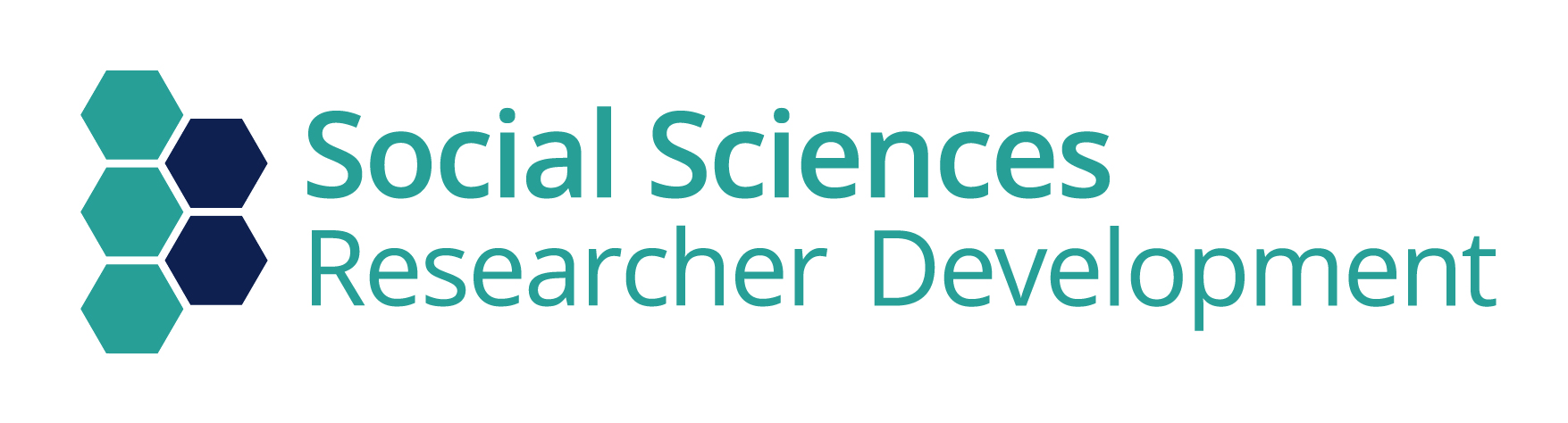 